Reef Trust Partnership 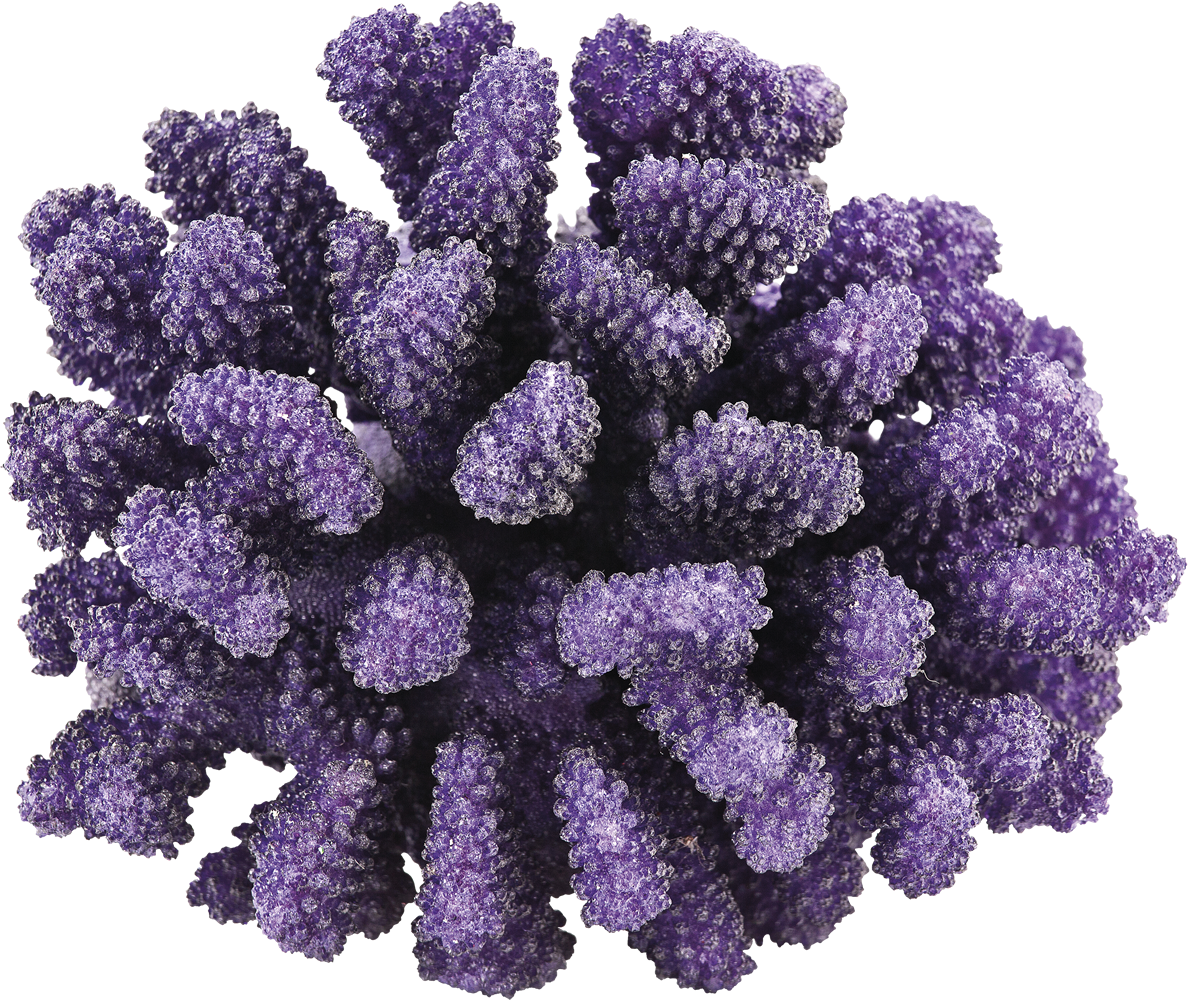 Community Reef ProtectionCommunity Action Plan ProjectsFinal ReportIssued December 2021 Report DetailsThe report should focus on activities and outcomes from the grant funds supplied through the Reef Trust Partnership. If there are linked activities funded through other leveraged investment that are relevant to the project, please ensure they are clearly identified.The information provided in this report will be used to report against completion of agreed activities and milestones in the application and subgrant agreement, as well as collated and used to demonstrate outcomes across the portfolio.Please submit this report as a word document to grants@barrierreef.org and cc ldunstan@barrierreef.orgFunding Recipient Contact InformationSummary Report3.1 End of Project Outcomes How satisfied are you that the project met the end of project outcomes? Summarise your end of project outcomes (2.2 of the application form) including the project’s progress towards achieving the roadmap strategy. Please also provide any examples of specific, notable impacts (e.g. something that changed as a result of your project). This information may be used for public communications with your permission Please also provide accompanying photos (2-3) as a JPEG or PNG and/or videos to grants@barrierreef.org and cc ldunstan@barrierreef.org 3.2 Report on contract DeliverablesList the contracted deliverable and deliverable description in this reporting period. This should include any deliverables or activities that were carried over from previous reporting periods for completion. Add additional rows to the table as required.3.3 Report on roadmap deliverablesList the outcomes that featured in your roadmap. State if it has been completed, is on track, has some delays or hasn’t started yet. Then briefly describe the actions/activities undertaken to achieve the roadmap outcomes,3.4 Communications Provide a description of communication activities that have occurred for the Project during this reporting period (from last report to now). When applicable, please outline communication materials developed as part of the Project and supply the material(s) as attachment(s). 3.5 Participation Provide the number of participants involved in your activities during this reporting period (from last report to now). Note not all categories may be relevant for your project (please indicate with N/A).*An engagement is a person participating in an activity. This includes surveys, meetings face to face or online, workshops etc. It doesn’t include one-way communications such as newsletters. If your activity was part of a larger event, please only report on the number of people that actively engaged in your activity (e.g. you spoke with 50 people at a larger community event of 5000 people).3.5 EMPLOYMENT outcomes As a result of the grant funding, what is the total number of jobs (as Full Time Equivalent’s) that were supported throughout the grant term (if any)? Were any new roles created? If so how many? Did this meet your initial expectations?
For example: *Calculate contracted employees using the Full-time equivalent method, then specify the duration of their contract. E.g., 0.5 FTE – 6 month contract3.6 Project outputsProvide the number and description of the new outputs delivered during this reporting period (from last report to now). This might include events, activities, initiatives (not for example, regular project partner meetings). Not all may be relevant for your project – please indicate with N/A. Note: You can include a description of participation in external initiatives, but please only include a count for initiatives you delivered for the project.*Behaviour change program - Please describe the number and type of behaviour changes that were measured, and the results:3.7 BIOPHYSICAL/CULTURAL OUTPUTS  Provide the activity description and output data in the table below. Note not all may be relevant for your project – please indicate with N/A. 3.8 Unintended outcomes Describe any unintended (positive and negative) outcomes occurring from the Project. For example, a positive unintended outcome could be additional partnerships formed that provided in kind support. A negative unintended outcome could be a conflict between project partners.Work Health and Safety  4.1 Workplace health and safety checklist4.2 WORKPLACE HEALTH AND SAFETY PERFORMANCE 4.3 COVID-19 IMPACTS Please describe any impacts and outcomes (both positive and negative) of COVID-19 on your project. What Innovations or adaptations arose as result of the impact? Did deliverables or timelines change? 5. Financial acquittal This section of the report needs to be developed in the Excel template provided by the Foundation and submitted in conjunction with this Word document.6. Supporting material Where possible, use images, videos, graphics and other materials to support the content of this report. Please send this supporting material as separate attachments including 2-3 photos as a JPEG or PNG to grants@barrierreef.org and cc ldunstan@barrierreef.org 7. Grants feedbackHow satisfied were you with the granting processes administered by GBRF?  Including the application process, reporting obligations and interactions with project members, ongoing supportDo you have any other comments or feedback for GBRF?Questions about this Report can be emailed to the Great Barrier Reef Foundation (GBRF) Grants Office at grants@barrierreef.org.  RTP ComponentCommunity Reef ProtectionFunding RoundCAP ProjectsProject NameReport Due DateOrganisation NamePrimary Contact Information  NamePrimary Contact Information  PositionPrimary Contact Information  Email AddressPrimary Contact Information  Phone NumberIf any contact information/key personnel have changed please provide detailsVery satisfied Satisfied Neutral Unsatisfied Extremely UnsatisfiedDeliverable and Deliverable DescriptionCompleted? (Y/N) Describe the number and type of activities completed. Describe any variations to the due dates/deliverable descriptions and rationale for the variance. Roadmap outcomesCompletedOn TrackDelayedNot started yetDescribe the number and type of actions/activities undertakenType of communication material Number Description Posts on social mediaMedia releases Published media stories (e.g. articles, TV, newspaper) Other communications products  Participation Number   Short description of the activityTotal participant engagements (note: this is the number of community members that you have engaged through activities, acknowledging that people may engage in multiple different activities)Total number of participants that were new to the activity Total number of youth (<25yo) engaged Total number Indigenous people engagedTotal number of Indigenous youth (<25yo) engaged Total number of Indigenous Rangers engaged Total number of indigenous people employed as part of the project (please state type of employment in the description)Total number of hours volunteered to the projectTotal number of partners involved in project delivery (Please state names in the description)Number of people/households/businesses adopting new measurable actions to protect the Reef (for behaviour and practice change projects)Full-time equivalent employeeApproximately 76 hours per fortnight OR 10 days per fortnight per person1 FTE Part-time employee (this example is 4 days per fortnight)Calculated based on the full-time equivalent. 4 days / 10 days = 0.4 FTE0.4 FTECasual employee(this example uses an average of 15.6 hours a fortnight)Calculated based on the full-time equivalent.15.6 hours / 76 hours = 0.2 FTE0.2 FTETotal FTESum of all employment1.6 FTEOutputs Number  Short description of the activityNumber of field days/on-country days Number of data collection surveys (e.g. # of coral surveys)Number of data points collected (e.g. # of coral surveys x # of data points per survey)Education and outreach activities (e.g. community education event or encouraging local businesses to adopt sustainable practices)..Leadership development activities for community leaders/champions (e.g. resources, professional development, mentoring).Training activities (e.g. instructional workshop to train participants in a survey methodology).Activities to enhance community and partner engagement in information exchange, collaborative planning and project data uses (e.g. community event to discuss project plans or results, working with Reef managers to apply data)*Behaviour change programs (e.g. a program to change a behaviour(s) to protect the Reef that is monitored and measured)Community group and participant recognition initiatives (e.g. specific activities to acknowledge participants, external awards/nominations) Instances of project data used to inform planning or management actions (e.g. regional report cards or source reduction plans)OtherActivityDescription of your activityOutput descriptionOutput dataMarine debris and litter removal and preventionArea (ha) of marine debris and litter removalWeight (kg) of marine debris and litter removedNumber of litter items removed or prevented from entering the environment Marine and terrestrial habitat restorationArea (ha) weeds removed/treatedArea (ha) revegetationNumber of trees plantedNumber of corals planted Area (ha) or length (km) covered by conservation interventions.Number conservation interventions (e.g. pest animal exclusion, vehicle exclusion, fish barriers remediated)Area (ha) treated by (cultural) fire management actionsFlora and fauna survivorship% survivorship Number of animals protectedClimate change mitigationNumber of emissions reduction actions takenEstimation/calculation of reduction of carbon emissionsCultural HeritageNumber of cultural databases developed/usedNumber of activities held that involved mapping cultural valuesOther Yes or NoIf yes, please provide detailsHave any material changes been made to WHS policy during this reporting period?  Have any material changes been made or implemented to WHS documents previously supplied to GBRF? Has a notifiable incident occurred during the reporting period (whole of project)? (An incident is notifiable if it arises out of the conduct of a business or undertaking and results in the death, serious injury or serious illness of a person or involves a dangerous incident)  Have you and/or your organisation been issued with any prosecutions or notices over the last reporting period?  Indicator  Description  Number  Number of medical treatment injuries (MTI’s)  Any work-related injury or illness that requires treatment from a medical practitioner.  Number of lost time injuries (LTI’s)  Any work-related injury or illness that results in the loss of one or more complete days any time after the day or shift on which the injury or illness occurred.  Number of fatalities  Any work-related injury or illness that led to the death of a person/s.   Very satisfied Satisfied Neutral Dissatisfied Extremely dissatisfied